.............................................................................................................................................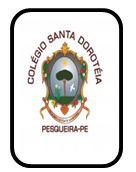 1º) Utilize as informações do Tópico 2 do livro e responda:Qual a utilidade do ponto e da reta na arte?. b)Quem foram os impressionistas mais famosos?_____________________________________________________________________________________ c)Quem pintou o Quadro A Santa Ceia?2º) Preencha o espaço interno com lápis de cor.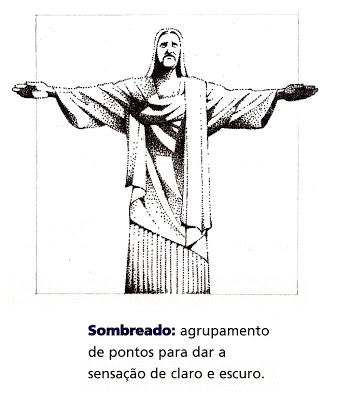 2º) Faça pontos coloridos, de modo que preencha a figura: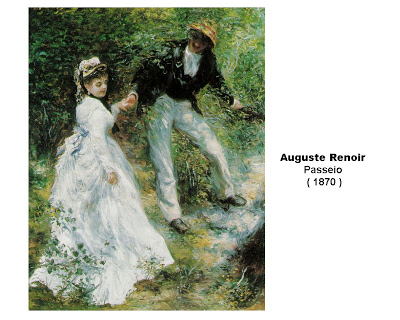 